
30.10.2019  		                             г. Зеленогорск			                 № 15-66р Об инициировании награжденияЮбилейным почетным знаком Красноярского края «85 лет Красноярскому краю»Рассмотрев предложение постоянной комиссии по местному самоуправлению 
и социальной политике Совета депутатов ЗАТО г. Зеленогорска о награждении Юбилейным почетным знаком Красноярского края «85 лет Красноярскому краю»,
на основании Закона Красноярского края от 09.12.2010 № 11-5435 «О системе наград Красноярского края», Совет депутатов ЗАТО г. ЗеленогорскаРЕШИЛ:1. Инициировать награждение Юбилейным почетным знаком Красноярского края «85 лет Красноярскому краю» следующих граждан:— Авдеевой Эльвиры Ильиничны, преподавателя Муниципального бюджетного учреждения дополнительного образования «Детская музыкальная школа»;	— Боковой Светланы Викторовны, ведущего специалиста-эксперта финансово-экономической группы Государственного учреждения-Управление Пенсионного фонда Российской Федерации в г. Зеленогорске Красноярского края;	— Боровиковой Галины Михайловны, техника производственно-технического отдела Муниципального казенного учреждения «Служба единого заказчика-застройщика»;	— Гузовой Людмилы Павловны, пенсионера;	— Донца Ивана Андреевича, ведущего специалиста по физической культуре и спорту Муниципального казенного учреждения «Комитет по делам физической культуры и спорта г. Зеленогорска»;	— Дунелина Валерия Николаевича, электромонтера по ремонту и обслуживанию электрооборудования Муниципального унитарного предприятия «Городское жилищно-коммунальное управление» г. Зеленогорска;	— Знуденко Тамары Александровны, повара 6 разряда Муниципального унитарного предприятия «Глобус» г. Зеленогорска;	— Карабаевой Галины Федоровны, контролера билетов Муниципального унитарного предприятия «Центр досуга и кино» г. Зеленогорска;	— Колыгаева Валерия Федоровича, заведующего хирургическим отделением № 2, врача-хирурга филиала Федерального государственного бюджетного учреждения «Федеральный Сибирский научно – клинический центр» Федерального медико – биологического агентства»-«Клиническая больница № 42»;	— Кондратьева Валерия Егоровича, пенсионера;	— Кущ Татьяны Владимировны, оперативного дежурного Единой дежурно- диспетчерской службы Муниципального казенного учреждения «Служба по делам гражданской обороны и чрезвычайным ситуациям»;	— Михайловой Галины Федоровны, заместителя директора по финансово-экономической работе, главного бухгалтера Унитарного муниципального автотранспортного  предприятия г.Зеленогорска;	— Москвина Олега Анатольевича, начальника Федерального Государственного казенного учреждения «Специальное управление ФПС № 19 МЧС России», г. Зеленогорска Красноярского края;	—  Соломонова Николая Яковлевича, тракториста 5 разряда автотранспортного цеха Муниципального унитарного предприятия «Комбинат благоустройства» г. Зеленогорск;	— Шадриной Лидии Юрьевны, пенсионера.2. Направить настоящее решение и документы для награждения в краевую комиссию по наградам.3. Контроль за выполнением настоящего решения возложить на постоянную комиссию по местному самоуправлению и социальной политике.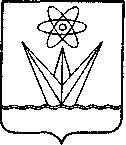 СОВЕТ ДЕПУТАТОВЗАКРЫТОГО АДМИНИСТРАТИВНО-ТЕРРИТОРИАЛЬНОГО ОБРАЗОВАНИЯГОРОДА ЗЕЛЕНОГОРСКАКРАСНОЯРСКОГО КРАЯРЕШЕНИЕГлава ЗАТО г. Зеленогорска__________	М.В. Сперанский          Председатель Совета депутатов           ЗАТО г. Зеленогорска          _____________ В.В. Терентьев